Wall Repulsion during Electrophoresis: Testing the theory of Concentration-Polarization ElectroosmosisRaúl Fernández-Mateo,1 Hywel Morgan,1 Antonio Ramos,2 and Pablo García-Sánchez2School of Electronics and Computer Science, University of Southampton, Southampton SO17 1BJ, United Kingdom.Depto. Electrónica y Electromagnetismo. Facultad de Física. Universidad de Sevilla. Avda. Reina Mercedes s/n,41012. Sevilla (Spain).(*Electronic mail: r.fernandez-mateo@soton.ac.uk) (Dated: 21 December 2022)We experimentally study the repulsion of charged microscopic particles with the channel walls during electrophoresis in microfluidic devices. For low frequencies of the electric fields (< 10 kHz), this repulsion is mainly due to the hydrodynamic interaction caused by the flow vortices that arise from the slip velocity induced by the electric field on the particle surface, as shown in a recent publication [Fernandez-Mateo et al., Physical Review Letters, 128, 074501, (2022)]. The maximum slip velocity on the particle surface is inferred from measurements of wall-particle separation. Importantly, this procedure allows us to infer very small slip velocities that otherwise are too weak to be measured directly. Data at small electric field amplitudes (E0) agree with theoretical predictions using the model of Concentration Polarization Electroosmosis (CPEO), which has recently been proposed as the mechanism behind the flow vortices on the surface of the particles. Data for higher electric fields show that the predictions of the CPEO theory for weak electric fields are not valid beyond E0 ∼ 60 kV/m. Additionally, we also show that, for sufficiently strong electric fields, the quadrupolar flow structures become disrupted, leading to a weaker wall repulsion.INTRODUCTIONElectrophoresis is the motion of charged colloidal parti- cles suspended in an aqueous electrolyte when subjected to a uniform electric field1. Particles are usually suspended in an aqueous electrolyte so that the surface charge is screened by a diffuse ionic layer, giving rise to an electrical double layer (EDL). The action of an external electric field E on the EDL leads to a relative motion between the liquid and the parti- cle. When the diffuse ionic layer is thin compared to particle size, the velocity of the particles u is given by the Helmholtz-Smoluchowski formula2u = εζ E	(1)where ε and η are the electrolyte permittivity and viscosity, respectively and ζ is the zeta potential of the particle- electrolyte interface. The latter is generally considered to be the electrical potential at the inner edge of the diffuse ionic layer surrounding the particle1.Practical applications of electrophoresis typically make use of capillaries and/or microchannels that contain the liquid and suspended particles. Several studies have shown that particles undergoing electrophoresis are repelled from the neighbouring dielectric walls of the channel3,4. These early studies reported the lateral migration of particles in dc electric fields. However, a simple symmetry argument5 leads to the conclusion that the effect cannot be due to classical electrophoresis, meaning that particle-wall repulsion is independent of the orientation of the field. Thus, the use of ac electric fields to examine the particle-wall interaction pro- vides a simpler scenario to test experimental results against theoretical predictions given that it provides a decoupling from the two phenomena of particle electrophoresis andelectroosmosis.Recently, we have shown that for the case of a low- frequency ac electric field (< 10 kHz), repulsion is due to the hydrodynamic wall-particle interaction that arises from the fluid flow induced by the electric field around the particle5. This contrasts with previous publications that explain the origin of the particle-wall repulsion as the electrostatic inter- action between the electrical dipole induced on the particle and its image dipole in the wall6. The measured particle-wall separation was in agreement with the observed quadrupolar flow structures around charged microspheres when suspended in low-conductivity electrolytes, and could be satisfactorily explained by classical dipole-dipole repulsion in the case of higher frequencies and electrolyte conductivities5.The quadrupolar flows shown in Figure 1 are caused by Concentration-Polarization Electroosmosis (CPEO)7, i.e. stationary electrosmotic flow arising from variations in the electrolyte concentration around dielectric particles that occurs because of surface conduction8. The results in ref. 5 demonstrated a correlation between measurements of the velocity magnitude of the quadrupolar flows around the particles and measurements of the particle-wall separation, regardless of the physical origin of the flows. The goal of this paper is to compare experimental data of particle-wall separation with the theoretical predictions from CPEO theory.The general theory for CPEO flows is only valid in the limit of weak electric fields9. In other words the product of the electric field magnitude (E0) and particle radius (a) must be of the order or smaller than the thermal voltage10 (E0a < kBT/e ≈ 25 mV, where kB is Boltzmann’s constant, T the absolute temperature and e the proton charge). This crite- rion was not met in our previous experiments in ref. 5 wherealong with plain polystyrene particles of 3 µm diameter. The latter particles have a lower surface charge than that of the carboxylate particles. The zeta-potentials of the particles were measured using a Malvern Zetasizer, resulting in -62 mV for the 1 µm particles, -72 mV for the 2 µm particles,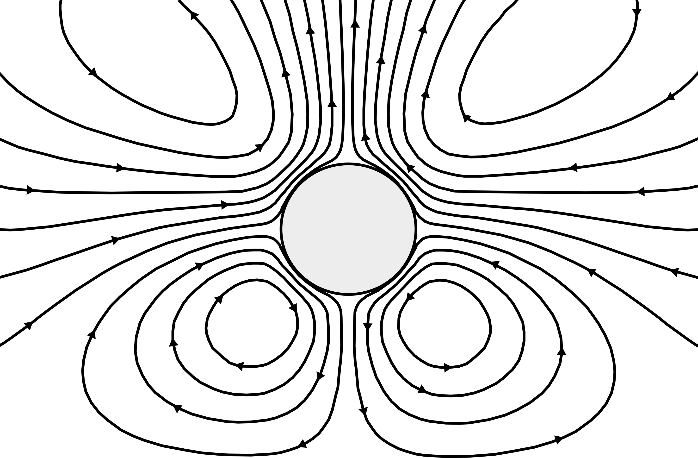 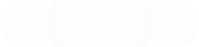 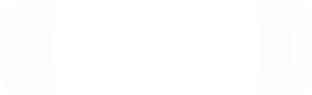 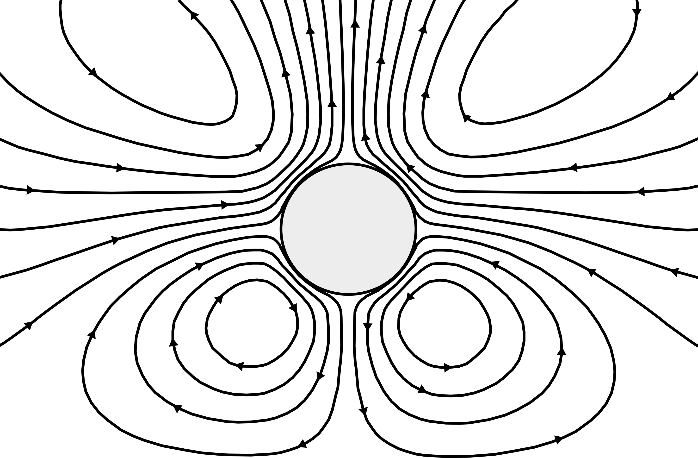 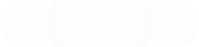 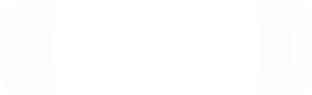 -81 mV for the 3 µm carboxylate particles and -27 mV for the 3 µm plain particles. All particles were suspended in KCl solutions at 1.7 mS/m conductivity.(a)	(b)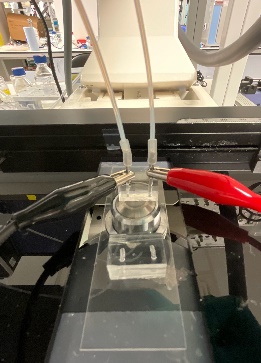 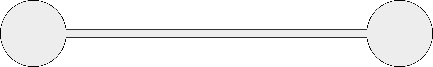 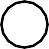 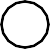 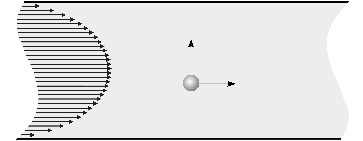 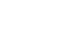 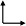 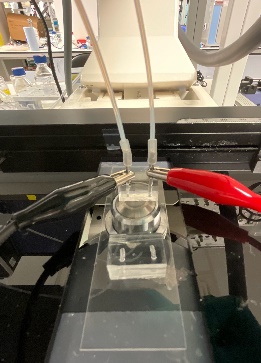 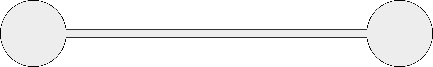 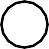 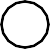 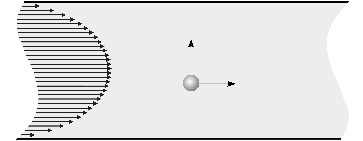 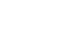 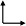 FIG. 1. Schematic representation of the streamlines for the stationary quadrupolar fluid flow around a spherical particle near a flat wall when an ac electric field is applied in the direction parallel to the wall. The resulting force appearing on the particle is marked by the green arrow.we used particles with diameters between 1 and 3 microns subjected to ac fields with an amplitude of E0 = 80 kV/m. In this paper we present experimental data of wall-particle sep- aration for a wide range of electric field amplitudes. Specif- ically particle-wall repulsion data at small electric fields pro- vide a quantitative comparison with the theoretical model, whilst data at higher electric fields define the limits of applica- bility of the current CPEO theory. In the range of electric field magnitudes where the effect of wall repulsion during elec- trophoresis is dominant, i.e. from ∼10 kV/m to ∼100 kV/m, particles between 1 µm and 3 µm provide a good range for β = eE0a/(kBT ): from β = 0.2 (in the linear regime), up to β > 6 where deviations from CPEO are expected. In order to compare with theory, the experimental data for particle-wall separation was used to extract the slip velocity on the surface of the particle, and these velocities were then compared to theoretical prediction. Remarkably, this procedure allows us to deduce very small slip velocities on particles that are oth- erwise too small to be measured directly. We also show that for sufficiently strong electric fields, the quadrupolar flows be- come disrupted, leading to weaker wall repulsion.EXPERIMENTAL DETAILSElectrophoresis experiments were performed with mi- crochannels 1 cm long and 50×50 µm square cross-section – see Figure 2. Channels were made from polydimethyl- siloxane (PDMS) using standard soft-lithography and bonded to a glass wafer. They were pre-treated with a non-ionic surfactant (Pluronic F-127) to avoid non-specific particle adhesion to the walls. A side-effect of this treatment is that electroosmosis on the channel walls is very much reduced11,12. The following particles were used: fluorescent carboxylate particles of 1 µm, 2 µm, and 3 µm diameter,FIG. 2. (a) Photograph of the experimental set-up with the microflu- idic device made of PDMS and plasma-bonded to a glass slide. The metallic inlets of the device are connected to a pressure controller and clips to apply the voltage signal. Particle movement was mea- sured with an inverted microscope. (b) Drawing of the microfluidic channel (not to scale) and a diagram showing the particles flowing in a Poiseuille profile while being repelled from the channel walls.The electric field along the channel was applied to two metal needles inserted into the reservoirs at each end. Electric fields were generated with amplitudes from 10 kV/m up to 100 kV/m and frequencies ranging from 50 Hz to 10 kHz. In a typical experiment, the particle suspension is pumped into the channel through one of the needles using a pressure generator to maintain a constant flow with an average velocity of 1.56 mm/s. The particle concentration was kept very low to avoid particle-particle interactions so that they flow through the channel one by one. Videos of particle motion were captured with a camera connected to the microscope and the particle positions in the transverse direction to the fluid flow were determined using a custom-written Matlab code5.EXPERIMENTAL RESULTSIn order to visualize the particle distribution across the channel, we recorded movies containing more than 600 frames which were later stacked, resulting in composite im- ages where showing all the particles that appeared throughout the full duration of the video at once. This clearly shows the depletion regions near the channel walls, which is not related to the particle concentration in the electrolyte. Figure 3 shows the example of 3 µm carboxylate particles driven by a Poiseuille flow and subjected to an electric field of multiple amplitudes and 90 Hz of frequency. It shows that prior to the application of the electric field, particles were randomlydistributed in the channel (left-most image). As shown in the figure, the stream of particles becomes focused as the electric field intensity increases, leading to the regions devoid of particles near the channel walls.Particle separation was characterized by measuring the regions devoid of particles. This was quantified by makingthe electrical conductivity of the electrolyte8. A matlab script for computing the value of v0 can be found in the Supple- mentary Material. This slip velocity leads to an axisymmetric flow pattern structure around the spherical particles with the symmetry axis given by the direction of the applied electric field13:a histogram of the transverse coordinates of the particles,i.e.  the distance of a particle to one of the channel wallszi, i ∈ (1,.., N), where N is the total number of particles. ThevCPEO = v0(1 − (r/a)2)(1 + 3 cos 2θ ) 2(r/a)4rˆ	sin 2θ θˆ(r/a)4, (2)wall separation is then defined as the width of the depletion zone, calculated as half the difference between the channel width and the width of the zi histogram (this width is defined as the range that contains 95% of all positions).Figure 4 shows the wall separation for carboxylate particles (3 µm diameter) as a function of the frequency of applied voltage for an electrolyte conductivity of 1.7 mS/m. In Figure 4(a) the electric field amplitude was 60 kV/m, and particles show a monotonous decrease in wall separation with frequency of the electric field, as predicted by the linear model (described in section IV). However, experimental data for higher electric fields (100 kV/m) presented in Figure 4(b) clearly show a minimum in the wall separation at around 2 kHz. This result is not predicted by the CPEO theory, where the slip velocity (and wall repulsion) varies monotonically with frequency of the electric field.In order to clarify this result, small fluorescent tracer particles (500 nm diameter) were used to visualize the quadrupolar flow structure around individual 3 µm spheres. The insets in Figure 4(b) show example images of flow created by superimposing approximately 10 frames. These show that flow field below ∼ 1 kHz is distorted, while at higher frequencies the fluid flow patterns around the sphere tends to recover the expected structure.Figure 5(a) shows the wall separation for four different particles as a function of the amplitude of the electric field for a fixed frequency of 90 Hz, whilst Figure 5(b) shows wall separation for the same conditions but a higher frequency of 527 Hz.where r is the radial distance. Conducting spheres suspended in electrolytes also develop quadrupolar flows as given by eq. (2) when subjected to electric fields. In this case, the slip velocity on the particle arises because of induced-charge electroosmosis (ICEO)14. ICEO flows are negligible for dielectric particles7, therefore only CPEO is considered as the origin of the quadrupolar flows.The flow patterns are distorted by the presence of nearby walls; the resulting flow structure is described by the superpo- sition of eq. (2) and the flow field reflected from the wall (see Fig. 1). Importantly, the action of the reflected flow on the particle leads to motion away from the wall. If the particle is far from the wall, its drift velocity is given by:3a2u	v	(3)8hwhere h is the distance of the particle center to the wall. This equation is a particular case of the expression derived by Smart and Leighton15 for the drift of a stresslet due to the presence of a plane. In the context of electrokinetics, Yariv16 obtained this expression for the case of repulsion of conducting spheres from a wall due to ICEO quadrupolar flows.Taking into account the expression for the repulsion veloc- ity given in eq. (3), we obtain an analytical expression for the particle-wall separation at the end of the channel. First, consider the mid horizontal plane of the channel. This corre- sponds to the focal plane measured in the experiments where particles are imaged. The velocity component of the parti- cles along the channel ux is given by the fluid velocity on this plane, which can be approximated by a parabolic profile,EXPERIMENTAL DATAAs mentioned above, the application of an ac field to a dis- persion of charged dielectric particles leads to a well-defined pattern of electroosmotic flows driven by CPEO9. The time- averaged slip velocity on spherical particles can be written as vslip = v0 sin(2θ ), where θ is the polar angle with respect to an axis given by the direction of the electric field, and v0 was derived for a sphere with arbitrary Dukhin number in a pre- vious publication9. The Dukhin number, Du, is the ratio ofv	= 4V 1  z  −   z  2 xˆ,	(4)where V is the maximum fluid velocity in the channel, z is the transverse position to the direction of the flow measured from one of the walls, and W the channel width. This approxima- tion (4) differs by less than 4% from the exact solution for the fully developed Poiseuille flow in the mid plane of a channel with square cross-section17. Since there are two side walls, the component of particle velocity perpendicular to the chan- nel uz results from applying eq. (3) to both walls and adding the contributions:surface conductance on the particle Ks, to the bulk conduc-u	v 3a2 1  1	1	 zˆ(5)tance: Du = Ks/(aσ ), where a is the particle radius and σ isz = 0 8z2 − (W −z)2	,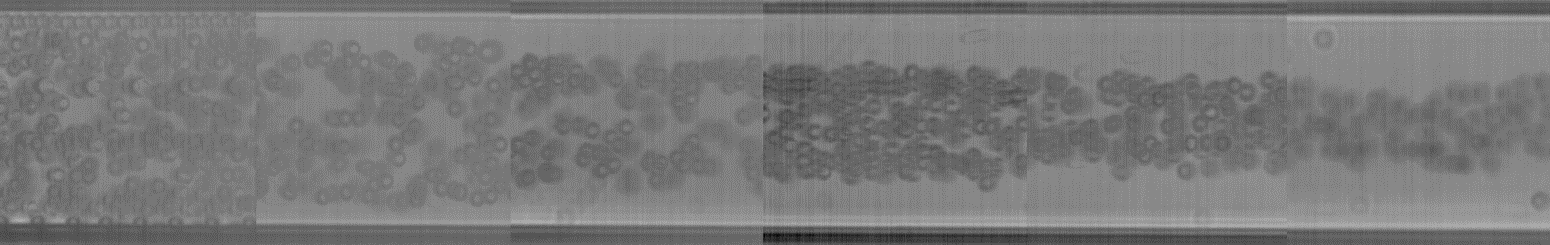 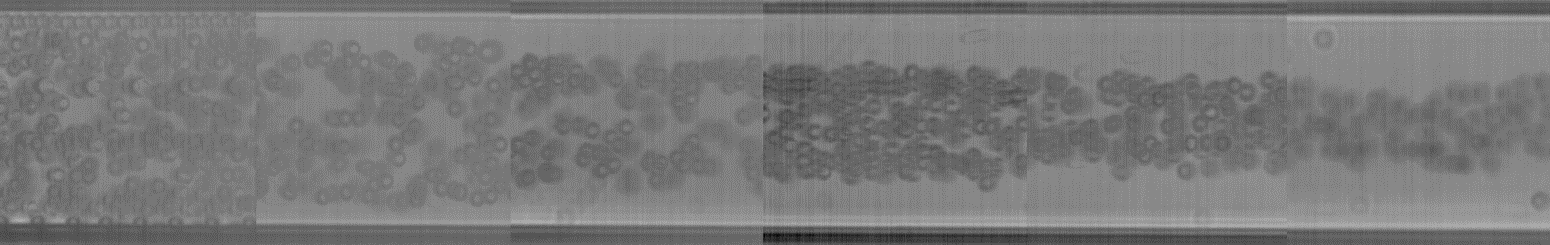 FIG. 3. Sequence of composite images from video recordings taken at the end of the channel showing 3 µm carboxylate particles flowing in a1.7 mS/m KCl electrolyte for different electric field amplitudes, with f = 90 Hz. Particle-depleted regions are created near the channel walls because of particle-wall repulsion. As the field intensity increases, so does the repulsion and therefore the wall separation at the end of the channel. The apparently high concentration of particles in this image is due to image post-processing (stacking of the frames) and does not show the actual particle concentration. The channel walls are marked by the horizontal white lines, separated by 50 µm.(a) 20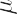 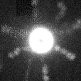 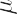 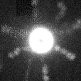 15CPEO Predictions Experimental MeasurementsThus, dz/dx = uz/ux can be integrated to obtain the follow- ing expression that relates the particle-wall separation h after covering a distance L along the channel with the slip velocity on the particle surface v0:v	32 V W 310	0 = 3a2L [ f (h/W ) − f (z0/W )].	(6)50(b) 25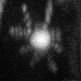 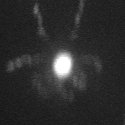 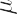 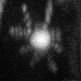 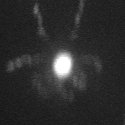 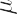 2015105102103	104Frequency (Hz)3 µmwhere z0  is the initial separation from the wall andf (ξ ) = (18(1 − 2ξ )2 − 9(1 − 2ξ )4 + 2(1 − 2ξ )6 − 12 log |1 −2ξ|)/1536. The width of the depletion region after a distance L along the channel can be estimated from eq. (6) with z0 equal to the particle radius.Since equation (6) is derived from eq. (3), it assumes that the remote-wall approximation is valid, i.e. higher order terms are neglected in the calculation of the velocity field reflected by the wall. The validity of this approximation was already tested in our previous work5.In order to compare the experimental results shown in Figure 5 with CPEO theory, a theoretical value for v0 is deter- mined using the experimental Zeta-potential values (section II) and the Dukhin number obtained from a typical value for surface conductance of colloids (Ks = 1 nS) independently of their size and surface functionalisation. This is a typical value obtained from experimental data for the electrokinetic properties of submicrometer latex particles18–20 and is larger0102103Frequency (Hz)104than the estimate obtained for Ks when using the theory of the diffuse layer21. The difference is attributed to the contribution to surface conductance arising from a layer of mobile ions adsorbed on the wall19—the so-called Stern layer. Figure 6FIG. 4. Experimental data for wall repulsion at an electric field of(a) 60 kV/m and (b) 100 kV/m. 3 µm carboxylate particles were sus- pended in a 1.7 mS/m KCl electrolyte. The symmetrical flow vortices are destroyed at high electric fields as shown by the left-hand side in- set image (292 Hz) in (b). The flow patterns are partially recovered at higher frequencies as seen in the right-hand side inset image taken at 3 kHz, or lower-intense fields as shown in the inset image of (a) taken at 527 Hz. Flows were traced with 500 nm fluorescent polystyrene particles.shows the non-dimensional wall separation h/W numerically obtained from equation (6) together with the measured values versus the reduced electric field β = E0ae/(kBT ).The β parameter was used in ref. 9 to develop the theoreti- cal predictions of the slip velocity in the limit of small electric field, β < 1. However, Figure 6 shows how the theoretical predictions are in good agreement with the experimental data of wall separation for values of β well above 1. Interestingly, comparing results for the cases (a) and (b) in the figure we note that the deviation from the theoretical predictions depends on the frequency of the applied electric field. This(a)18161412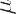 1086(a)0.4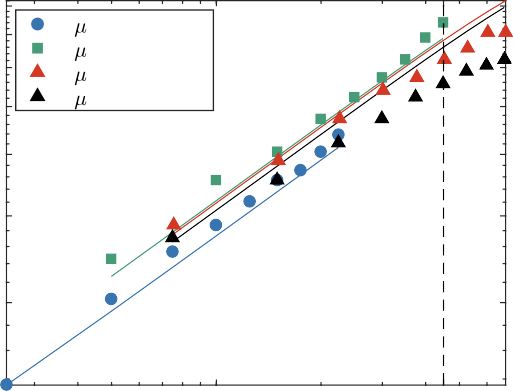 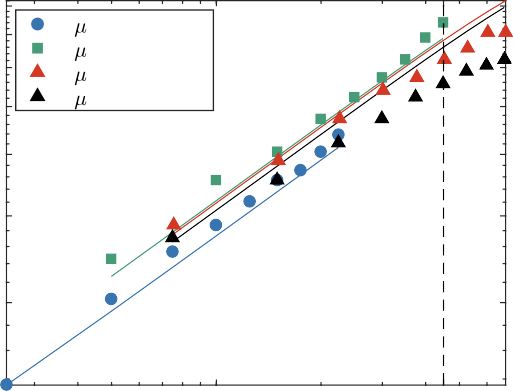 0.350.30.250.20.154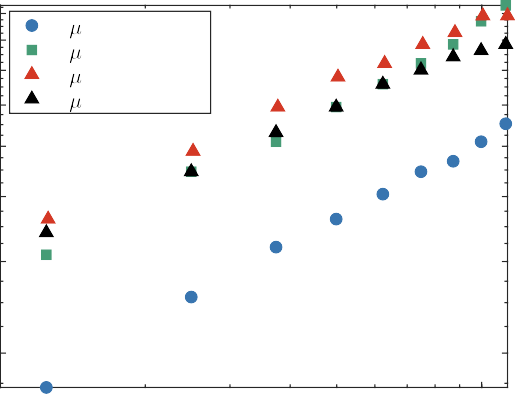 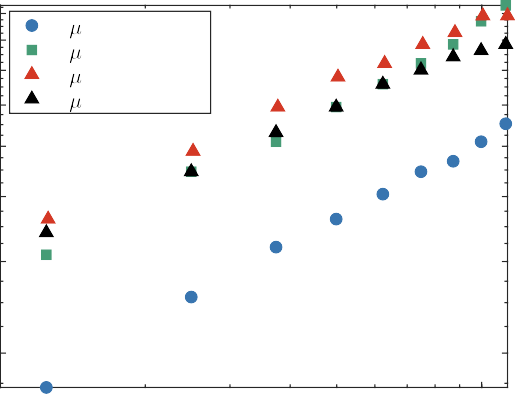 104	105Electric Field Magnitude (V/m)(b)14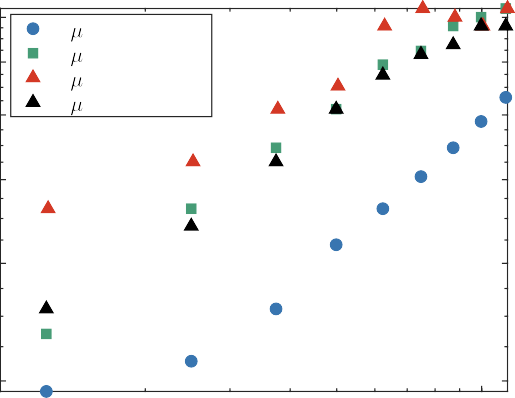 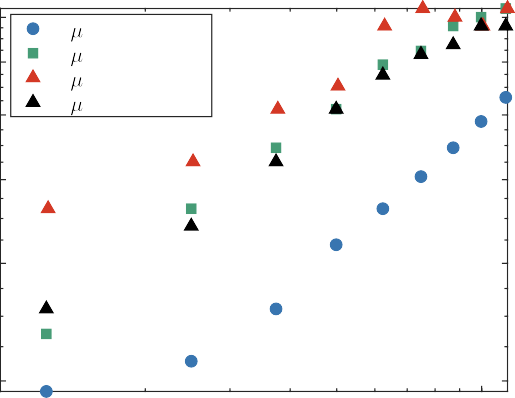 1210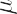 80.1(b)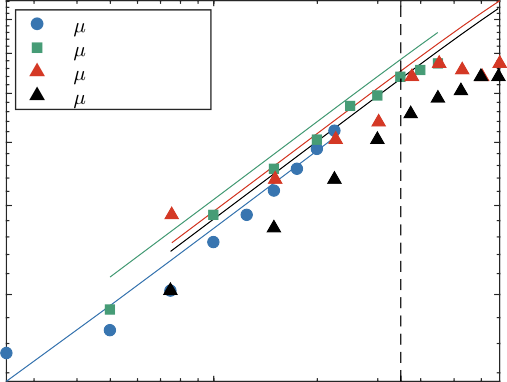 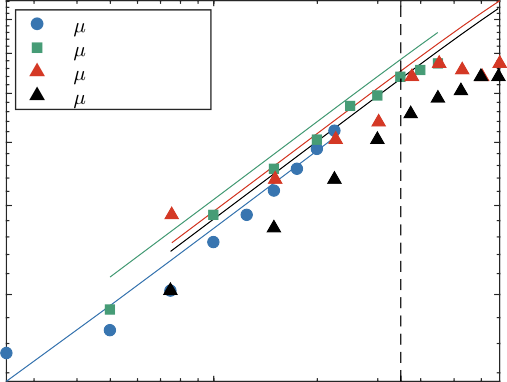 0.350.30.250.20.151	4.5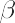 60.14104	105Electric Field Magnitude (V/m)FIG. 5. Experimentally measured wall repulsion at different electric field amplitudes and two different frequencies: (a) 90 Hz and (b) 527 Hz. Four different populations of polystyrene particles suspended in a 1.7 mS/m KCl electrolyte were used: 1, 2 and 3 µm carboxylate and 3 µm plain particles.is in agreement with the data in Figure 4 which shows that the experimental data is farther from the CPEO predictions at 527 Hz than at 90 Hz. Further research will focus on understanding the upper limits of high intensity electric fields in the theory of CPEO.SLIP VELOCITY ESTIMATIONSWith respect to Figure 6 it is of interest to analyze the low β regime. The agreement between theoretical predictions and experimental measurements found for low electric field amplitudes means that the slip velocity can still be related to the wall separation in this regime, as argued in ref. 5. This is significant because we are able to infer slip velocities at β < 1, something that was previously not possible using the direct measurement procedure presented in ref. 9. The reason1	3.5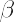 FIG. 6. Comparison of the experimental values shown in Fig. 5 with the theoretical predictions of wall repulsion from eq. (6), based on the slip velocity from CPEO theory9. Good agreement is seen for lower values of β = E0ae/(kBT ) up to values over 1. Zeta-potential values shown in section II, Ks = 1 nS, with Du = Ks/(σa). Two different frequencies are compared: (a) 90 Hz and (b) 527 Hz.for this is the necessity of measuring over a minimum space around the particle to trace the fluid flow. Experimentally, it was found that at least 5 radii away from the target particle is needed for the consistency of the measurements. However, as the CPEO flows decay rapidly with distance to the particle surface (∼ (a/r)2), together with the fact that due to Brownian motion the velocity of 500 nm tracer particles could not be measured with velocities < 2-3 µm/s, gives an approximate limit of 50 µm/s below which direct experimental measurements break down.The first reported measurements of slip velocity in ref. 9 were made using an electric field magnitude of 80 kV/m and particles of 3 µm diameter, resulting in β = 4.8. Later in ref. 5, 2 µm particles were used at the same electric field magnitude reducing β to 3.2, still far from β < 1. Although the results presented here demonstrate a good agreement for β values up to β ∼ 4, thus confirming the validity of results presented previously, eq. (6) means that it is now possible(a)  3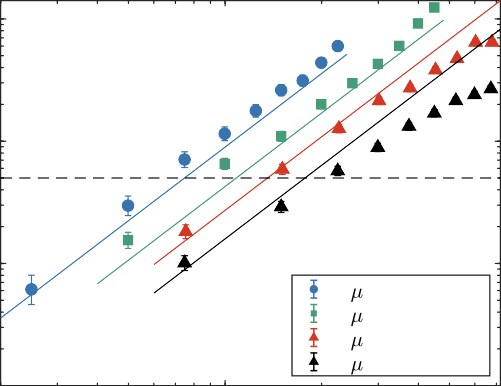 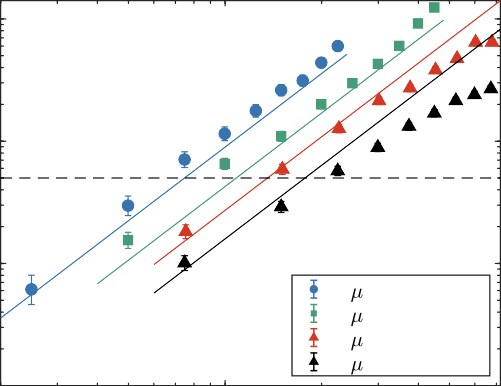 10102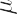 101100(b) 103102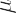 10110011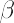 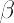 DISCUSSION AND CONCLUSIONSThis paper has shown that experimental data of wall sepa- ration for dielectric microparticles undergoing electrophoresis in small electric fields (E0 < 60 kV/m) agrees with theoretical predictions of the hydrodynamic interaction arising from Concentration-Polarization Electroosmosis (CPEO) around the particles. This result supports the fact that hydrodynamic forces are responsible for particle-wall separation5 and confirms that CPEO is the mechanism behind these observed flows. Since CPEO flows around the particles are weak at small electric fields and cannot be directly measured, com- parison between theory and experiments provides a further means of validating CPEO theory. Likewise, CPEO flows for small particles (less than 1 µm diameter) is very difficult to measure. Thus, this method also allows comparison between theory and experiments for colloids. Furthermore, the influence of inertial lift on electrophoresis22 is negligible since the Reynolds number is very small in our experiments (around 0.08). This is in contrast with the experiments by Yoda et al.23,24 where dc electrophoresis experiments combined with Pouiseuille flows show the formation of bands of colloidal particles along the direction of the flow. In those experiments, inertial lift seems to play a major role in the band formation25. Nevertheless, CPEO flows might also influence the band formation as in the case of the patterns of colloidal particles reported in ref. 26.In this work the electric field can reach 100 kV/m, there- fore electrothermal effects could occur in the device because temperature changes cause variations in fluid properties such as viscosity, permittivity and conductivity, and large temper-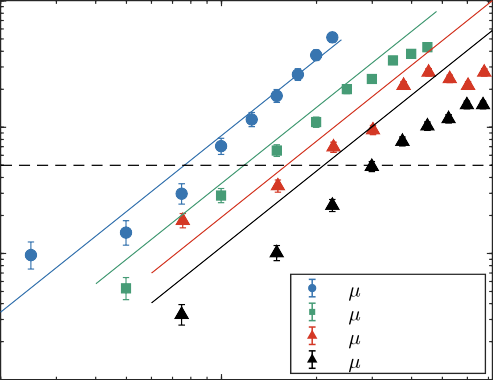 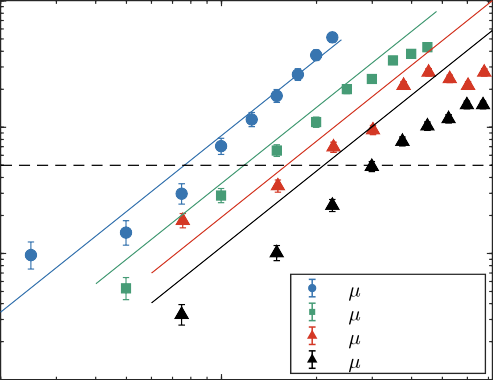 FIG. 7. Estimated slip velocity from the experimental results of wall repulsion presented in Figure 5 for the same frequencies: (a) 90 Hz and (b) 527 Hz. The horizontal dashed line marks a rough limit for the direct measurements at 50 µm/s.ature gradients can give rise to electrothermal flows27,28. We consider the energy balance in our system which is given by the integral form of the convection-diffusion equation with a source coming from Joule heating:ρCpVdV (v · ∇T ) −κSdS · ∇T =VdVσ E2,	(7)to estimate the slip velocity for smaller particles and lower electric fields, where the reduced electric field is as low as β = 0.2. These results, presented in Figure 7, show a wide parametric range (electric field amplitude, frequency and particle size) of slip velocity indirect estimations.Here ρ is the mass density, Cp the heat capacity at constant pressure, T the temperature field and κ the thermal conduc- tivity.For simplicity, consider a cylindrical channel of radius R = 25 µm, length L = 1 cm surrounded by a PDMS wall with a thickness of W = 5 mm. The reason for considering the PDMS and not the glass side is because glass has a higher thermal conductivity (see Table S2 of the SM) and a smaller thickness. The heat flux from the convection term leads to atemperature rise of the order of ∆T = σ E2 L/(ρCpv) ∼ 25There are several advantages to determining the slip veloc-	K. However, the temperature rise given by the conductionity from wall repulsion measurements rather than with tracer	term leads to ∆T = σ E2 R2 ln(W/R)/(2κ) ∼ 0.1 K, esti-particles. The experimental set-up is much simpler, and the measurements are automated. In other words the position of the particles in the channel is determined automatically us- ing a custom-written software. This means that a large num- ber of particles can be measured in a short time window, and particle-particle interaction is avoided by using low particle concentrations.mated by solving the conduction contribution of eq. (7) in cylindrical coordinates for the highest field of E0 = 100 kV/m. Therefore, the heat loss due to conduction dominates, as usual in microfluidics. Moreover, this is the temperature increase with respect to the environment and not within the electrolyte in the channel, meaning that any temperature gradients in the electrolyte that could give rise to electrothermal effects arenegligible. A detailed COMSOL simulation of the system is provided in the Supplementary Material. The fully coupled fluid dynamic, electric and heat transfer problems were solved demonstrating an even lower temperature increase of just 35 mK.Data for wall repulsion of particles at higher electric fields shows that the predictions of the CPEO theory for weak electric fields are valid up to E0a ≈ 4kBT/e, although the original framework assumed validity up to the thermal voltage kBT/e. For higher electric field magnitudes, wall repulsion deviates from the expected behavior and does not monotonously decrease with frequency. The origin of these unexpected trends was clarified by visualizing the streamlines around the particles indicating that the quadrupolar flows structures become disrupted at higher electric fields, leading to a weaker wall repulsion. Finally, the influence of wall repulsion during particle electrophoresis is critical in the design of microfluidic devices that use electric fields for particle manipulation and separation29. Examples of use of low frequency electric fields for particle manipulation are Deterministic Lateral Displacement30, insulating DEP31,32 and colloidal assembly33.SUPPLEMENTARY MATERIALSee the supplementary material for a detailed description of how to compute the maximum slip velocity on the surface of a sphere based on the CPEO model described in Ref. 9. We also provide simulations to estimate any possible heating that might occur for the worst-case scenario, with highest electric field demonstrating that any thermal effects are negligible.ACKNOWLEDGMENTSPGS and AR acknowledge Grant PGC2018-099217-B-I00 funded by MCIN/AEI/ 10.13039/501100011033 and by “ERDF A way of making Europe”.DATA AVAILABILITY STATEMENTThe data that support the findings of this study are openly available in University of Southampton repository at http://doi.org/10.5258/SOTON/D2491.1R. Hunter, Introduction to Modern Colloid Science (Oxford University Press, 1993).2M. von Smoluchowski, “Contribution à la théorie de l’endosmose électriqueet de quelques phénomènes corrélatifs,” Bull. Akad. Sci. Cracovie. 8, 182– 200 (1903).3L. Liang, Y. Ai, J. Zhu, S. Qian, and X. Xuan, “Wall-induced lateral migra-tion in particle electrophoresis through a rectangular microchannel,” Jour- nal of colloid and interface science 347, 142–146 (2010).4Z. Liu, D. Li, Y. Song, X. Pan, D. Li, and X. Xuan, “Surface-conduction enhanced dielectrophoretic-like particle migration in electric-field driven fluid flow through a straight rectangular microchannel,” Physics of Fluids 29, 102001 (2017).5R. Fernández-Mateo, V. Calero, H. Morgan, P. García-Sánchez,  andA. Ramos, “Wall repulsion of charged colloidal particles during elec- trophoresis in microfluidic channels,” Phys. Rev. Lett. 128, 074501 (2022). 6E. Yariv, ““force-free” electrophoresis?” Physics of fluids 18, 031702 (2006).7V. Calero, R. Fernández-Mateo, H. Morgan, P. García-Sánchez,  andA. Ramos, “Stationary electro-osmotic flow driven by ac fields around in- sulators,” Physical Review Applied 15, 014047 (2021).8J. Lyklema, Fundamentals of Interface and Colloid Science (AcademicPress Limited, 1995).9R. Fernández-Mateo, P. García-Sánchez, V. Calero, H. Morgan,  andA. Ramos, “Stationary electro-osmotic flow driven by ac fields around charged dielectric spheres,” Journal of Fluid Mechanics 924 (2021).10O. Schnitzer and E. Yariv, “Macroscale description of electrokinetic flowsat large zeta potentials: nonlinear surface conduction,” Physical Review E86, 021503 (2012).11M. Viefhues, S. Manchanda, T.-C. Chao, D. Anselmetti, J. Regtmeier, and A. Ros, “Physisorbed surface coatings for poly (dimethylsiloxane) and quartz microfluidic devices,” Analytical and bioanalytical chemistry 401, 2113 (2011).12R. Fernández-Mateo, P. García-Sánchez, V. Calero, A. Ramos, and H. Mor-gan, “A simple and accurate method of measuring the zeta-potential of mi- crofluidic channels,” Electrophoresis 43, 1259–1262 (2022).13N. I. Gamayunov, V. A. Murtsovkin, and A. S. Dukhin, “Pair interaction ofparticles in electric field. 1. features of hydrodynamic interaction of polar- ized particles,” Colloid J. USSR (Engl. Transl.) 48, 197–203 (1986).14M. Z. Bazant and T. M. Squires, “Induced-charge electrokinetic phenom-ena: theory and microfluidic applications,” Physical Review Letters 92, 066101 (2004).15J. R. Smart and D. T. Leighton Jr, “Measurement of the drift of a dropletdue to the presence of a plane,” Physics of Fluids A: Fluid Dynamics 3, 21–28 (1991).16E. Yariv, “Boundary-induced electrophoresis of uncharged conducting par-ticles: remote wall approximations,” Proceedings of the Royal Society A: Mathematical, Physical and Engineering Sciences 465, 709–723 (2009).17H. Bruus, Theoretical microfluidics, Vol. 18 (Oxford university press,2007).18W. Arnold, H. Schwan, and U. Zimmermann, “Surface conductance and other properties of latex particles measured by electrorotation,” Journal of Physical Chemistry 91, 5093–5098 (1987).19V. Shilov, A. Delgado, F. Gonzalez-Caballero, and C. Grosse, “Thin doublelayer theory of the wide-frequency range dielectric dispersion of suspen- sions of non-conducting spherical particles including surface conductivity of the stagnant layer,” Colloids and Surfaces A: Physicochemical and En- gineering Aspects 192, 253–265 (2001).20I. Ermolina and H. Morgan, “The electrokinetic properties of latex parti-cles: comparison of electrophoresis and dielectrophoresis,” Journal of col- loid and interface science 285, 419–428 (2005).21A. V. Delgado, F. Gonzalez-Caballero, R. Hunter, L. Koopal, and J. Lyk-lema, “Measurement and interpretation of electrokinetic phenomena (iupac technical report),” Pure and Applied Chemistry 77, 1753–1802 (2005).22V. Lochab and S. Prakash, “Combined electrokinetic and shear flows con-trol colloidal particle distribution across microchannel cross-sections,” Soft Matter 17, 611–620 (2021).23N. Cevheri and M. Yoda, “Electrokinetically driven reversible banding ofcolloidal particles near the wall,” Lab on a Chip 14, 1391–1394 (2014).24M. Rossi, A. Marin, N. Cevheri, C. J. Kähler, and M. Yoda, “Particle dis- tribution and velocity in electrokinetically induced banding,” Microfluidics and nanofluidics 23, 1–9 (2019).25A. J. Yee and M. Yoda, “Observations of the near-wall accumulation ofsuspended particles due to shear and electroosmotic flow in opposite direc- tions,” Electrophoresis 42, 2215–2222 (2021).26F. Katzmeier, B. Altaner, J. List, U. Gerland, and F. C. Simmel, “Emer-gence of colloidal patterns in ac electric fields,” Physical Review Letters128, 058002 (2022).27A. Castellanos, A. Ramos, A. González, N. G. Green, and H. Mor- gan, “Electrohydrodynamics and dielectrophoresis in microsystems: scal- ing laws,” Journal of Physics D: Applied Physics 36, 2584–2597 (2003).28Q. Wang, N. N. Dingari, and C. R. Buie, “Nonlinear electrokinetic effectsin insulator-based dielectrophoretic systems,” Electrophoresis 38, 2576– 2586 (2017).29C. Thomas, X. Lu, A. Todd, Y. Raval, T.-R. Tzeng, Y. Song, J. Wang, D. Li,and X. Xuan, “Charge-based separation of particles and cells with simi- lar sizes via the wall-induced electrical lift,” Electrophoresis 38, 320–326 (2017).30V. Calero, P. Garcia-Sanchez, C. Honrado, A. Ramos, and H. Morgan, “Acelectrokinetic biased deterministic lateral displacement for tunable particleseparation,” Lab on a Chip 19, 1386–1396 (2019).31E. B. Cummings and A. K. Singh, “Dielectrophoresis in microchips con- taining arrays of insulating posts: theoretical and experimental results,” Analytical chemistry 75, 4724–4731 (2003).32R. Fernández-Mateo, V. Calero, H. Morgan, A. Ramos, and P. García-Sánchez, “Concentration–polarization electroosmosis near insulating con- strictions within microfluidic channels,” Analytical Chemistry 93, 14667– 14674 (2021).33M. Trau, D. A. Saville, and I. A. Aksay, “Assembly of colloidal crystals atelectrode interfaces,” Langmuir 13, 6375–6381 (1997).